Harrogate Town AFC CIO
Application Form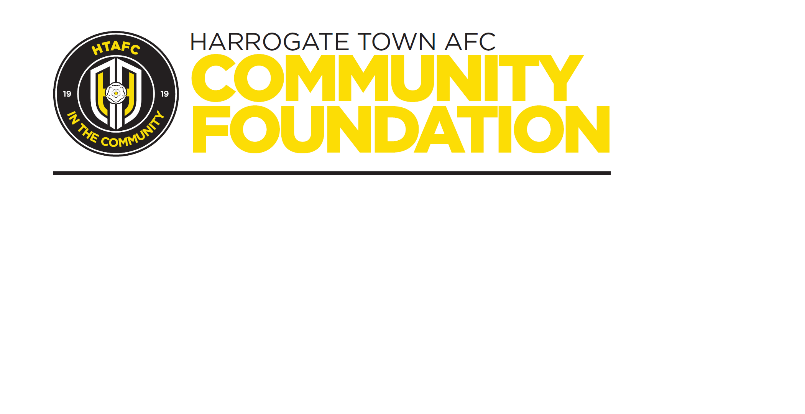 VACANCY DETAILSVACANCY DETAILSWhat post are you applying for?Where did you see the post advertised?PERSONAL DETAILSPERSONAL DETAILSPERSONAL DETAILSAddress:First Names:First Names:Address:Surname:Surname:Address:Home no.Mobile no.Address:Email Address:Email Address:Postcode:National Insurance Number:National Insurance Number:ABOUT YOU
PLEASE TELL US BRIEFLY WHY YOU WOULD LIKE TO APPLY FOR THIS ROLE
(Feel free to use additional sheets if necessary)YOUR CURRENT EMPLOYER (if applicable)YOUR CURRENT EMPLOYER (if applicable)Name:Name:Address:Type of Business:Postcode:Responsible to:Job Title:Job Title:Date you started current job:Date your employment ended (if applicable):
How much notice do you need to give? 
(If applicable)Please give a brief description of your duties:Please give a brief description of your duties:EMPLOYMENT AND EDUCATION HISTORYEMPLOYMENT AND EDUCATION HISTORYEMPLOYMENT AND EDUCATION HISTORYEMPLOYMENT AND EDUCATION HISTORYEducational Establishment/ Employer:Dates: you MUST include month as well as year: e.g. Jan 2012 – Feb 2013:Course / Role:Qualifications gained or reason for leaving job if applicable: EMPLOYMENTPlease provide a brief explanation if there are any gaps in your employment:RELEVANT TRAINING COURSES 
RELEVANT TRAINING COURSES 
Please give the name of the organising body:Please give dates and details of the qualification achieved:REFERENCES 
REFERENCES 
REFERENCES 
REFERENCES 
Please give the names and addresses of two referees. Include your present of last employer. We cannot accept references from relatives. Please give the names and addresses of two referees. Include your present of last employer. We cannot accept references from relatives. Please give the names and addresses of two referees. Include your present of last employer. We cannot accept references from relatives. Please give the names and addresses of two referees. Include your present of last employer. We cannot accept references from relatives. Name:Name:Address:Address:What position do they hold?What position do they hold?Telephone number:Telephone number:Email address: Email address: Can a reference be obtained now?

YES                           NO Can a reference be obtained now?YESNODRIVING LICENCE INFORMATION 
DRIVING LICENCE INFORMATION 
Do you have a valid UK driving licence?YES                           NODo you have your own vehicle?YES                           NOAny Endorsements? If yes please give details.YES                           NOOTHEROTHEROTHERInterviewPlease give any dates when you are NOT available for an interviewEligibility to work

 Are you eligible to work in the UK?    YES                          NODo you require a permit to work in the UK?  YES                      NO        DECLARATION
I confirm that, to the best of my knowledge that the information provided in this application are true and correct. I understand that misrepresentation, falsification or omission of factual information requested on this application form could result in the application being rejected or if employed, dismissal. 
Signature: Date: 